Post-Intensive French 10Mme. Guylaine RichardGuylaine.richard@nbed.nb.ca«La chute n’est pas un échec. L’échec c’est de rester là où on est tombé.» SocrateUnits of Study:Le grand écran (les films)L’impact des TIC dans la vie quotidienneWeighting of the course:30% - oral (spoken production, spoken interaction, listening)25% - reading (comprehension, fluency, accuracy, responding to reading)25% - writing (modeled, independent, genres, conventions, accuracy, fluency)20% - final oral interview with teacher Assignments and class participation (students are expected to)Participate in classroom discussions following the example of the teacher if neededSpeak in full sentences using the Word Wall if neededSelf-correct during discussions, with the help of the teacher if neededRead aloud with other students, as well as individually Discuss articles or short stories Write about topics discussed in classInterview relatives about topics discussed in class Create graphs using data collected in class or at homeExpectations (students must)Speak French at all times during classCome prepared with all required materialsComplete homework when it is givenRespect the teacher and his/her peers. If a student is absent, it is their responsibility to get caught up. Required MaterialsPens/PencilsBinder/duotang and loose-leafPencil crayons / markers French/English dictionary*The course outline is subject to change in the event of unforeseen circumstances 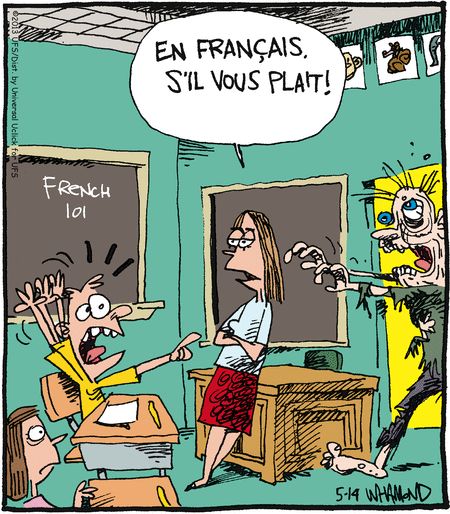 